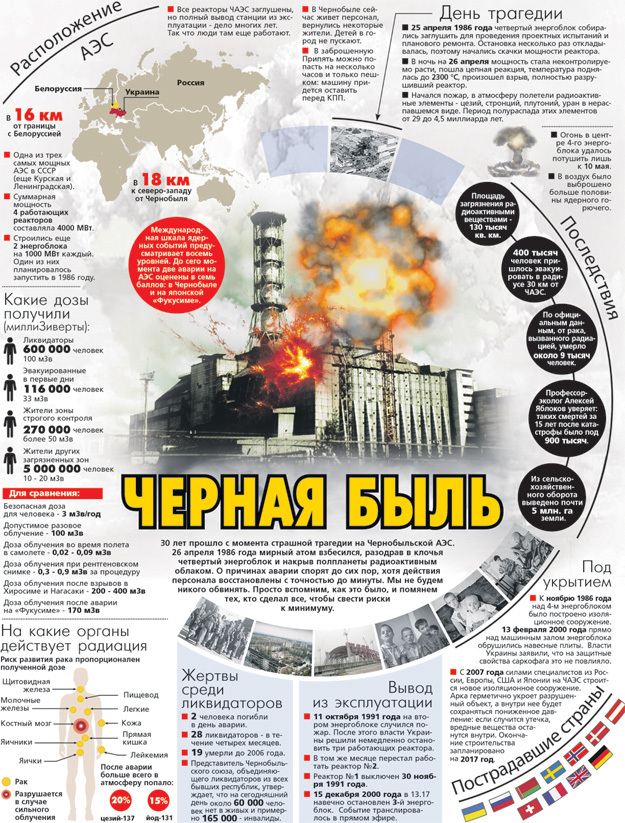 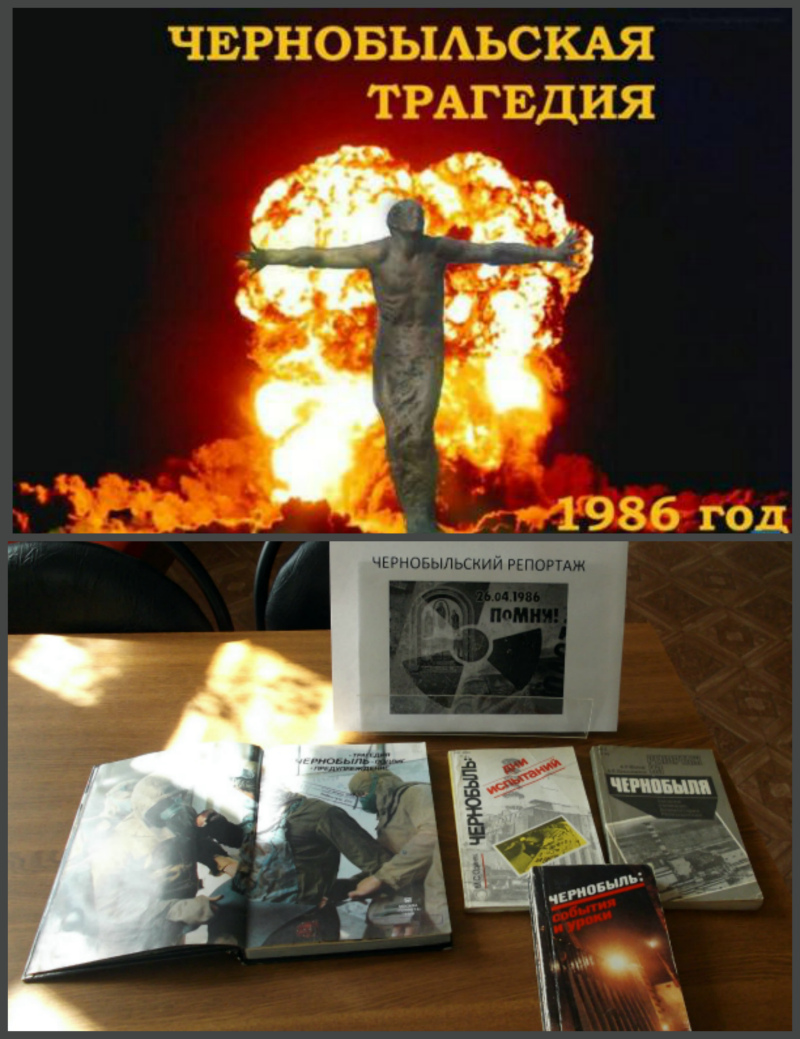 МОБУСОШ №18 им. Ф.Т. Данчевах. Родниковского, 9 класс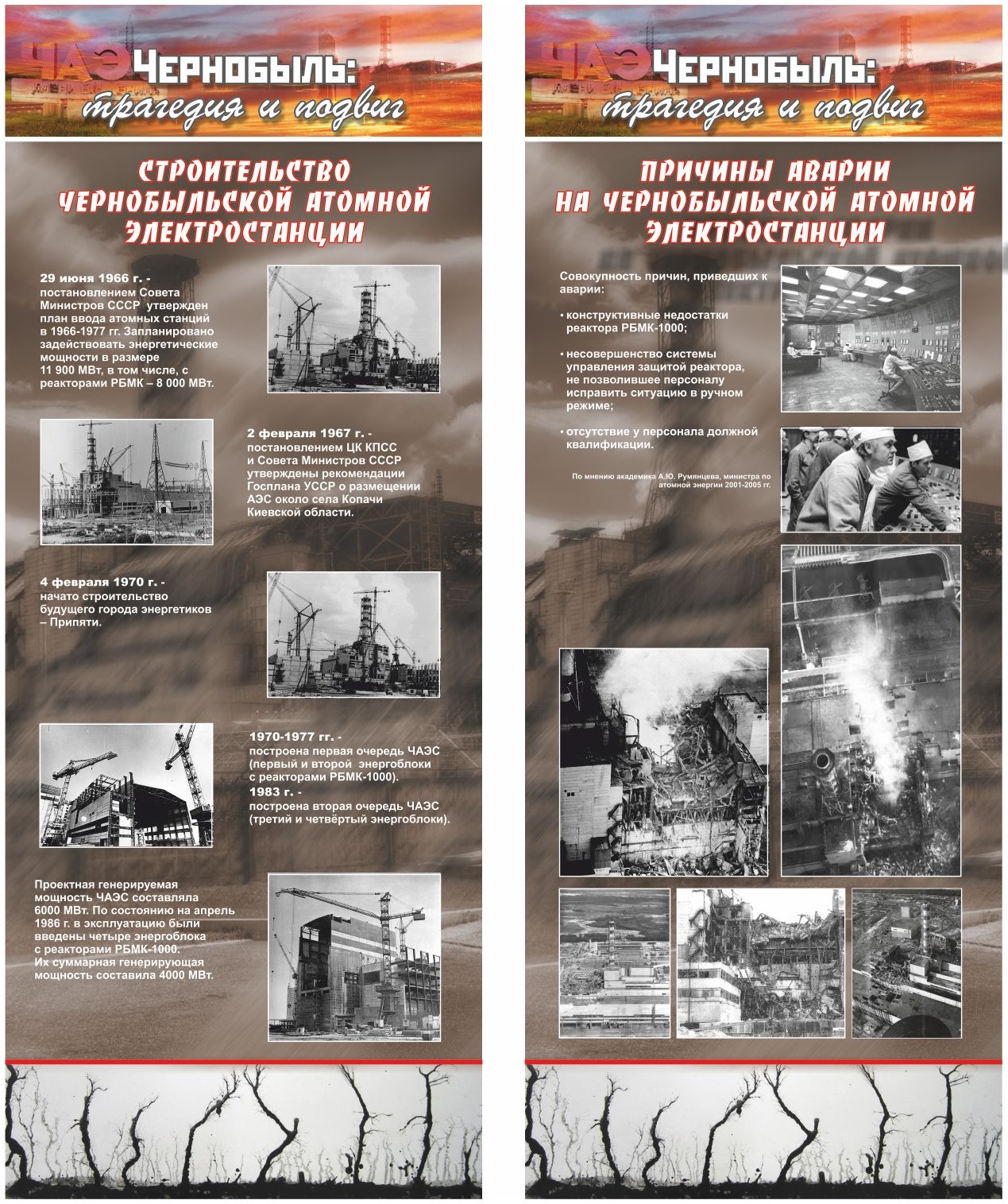 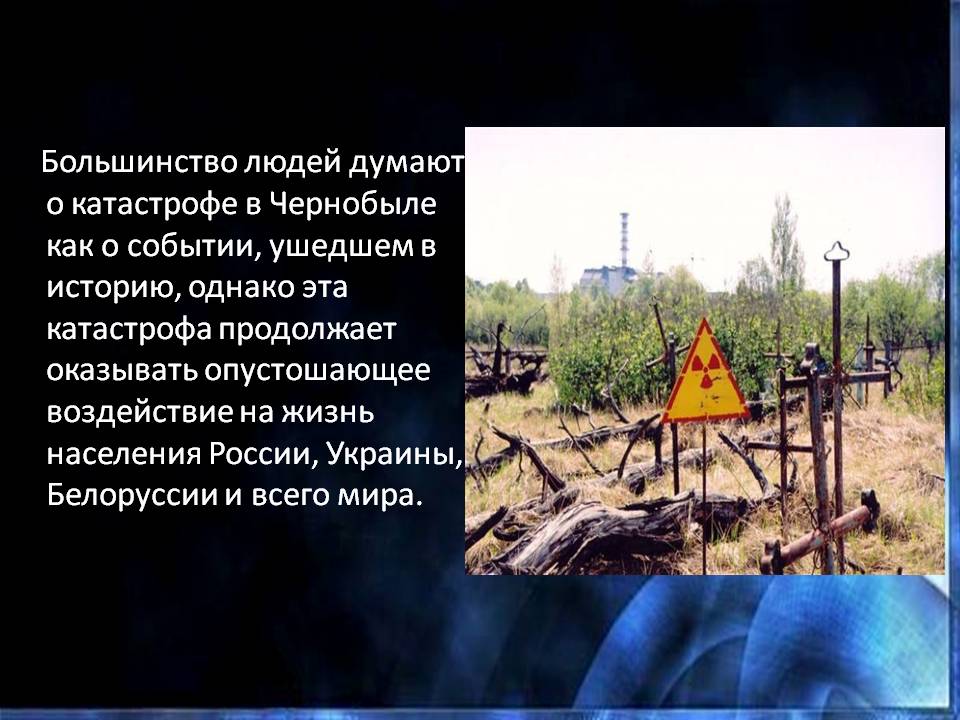 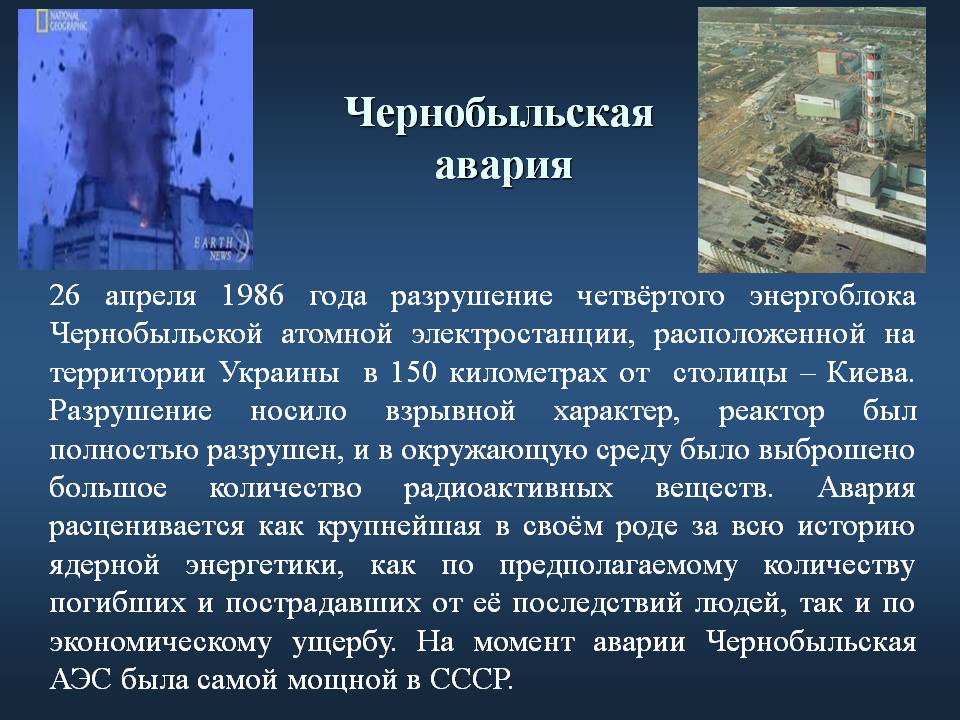 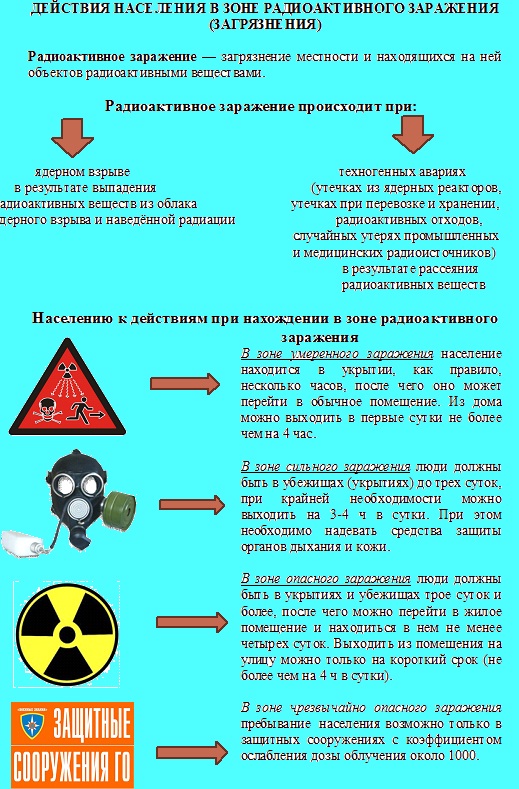 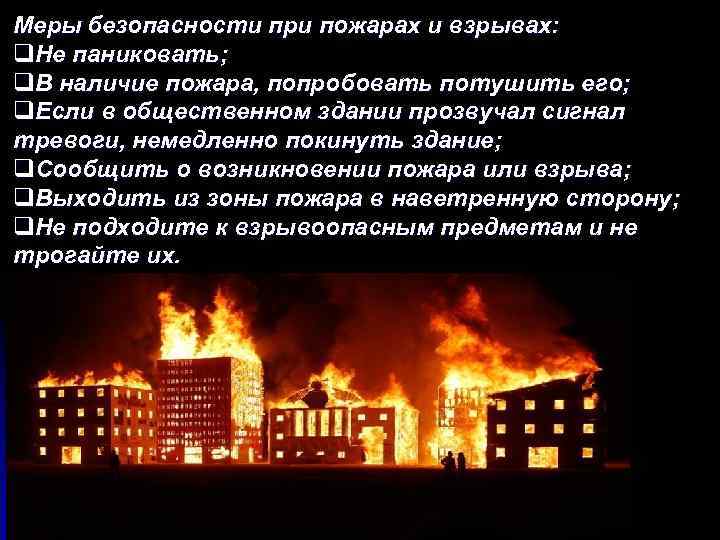 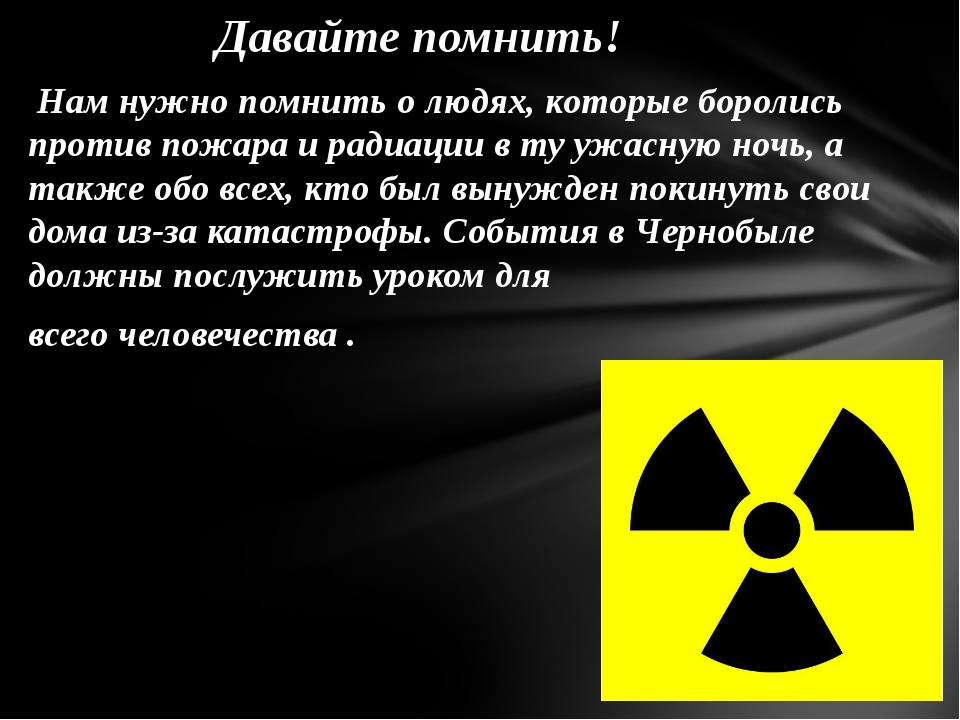 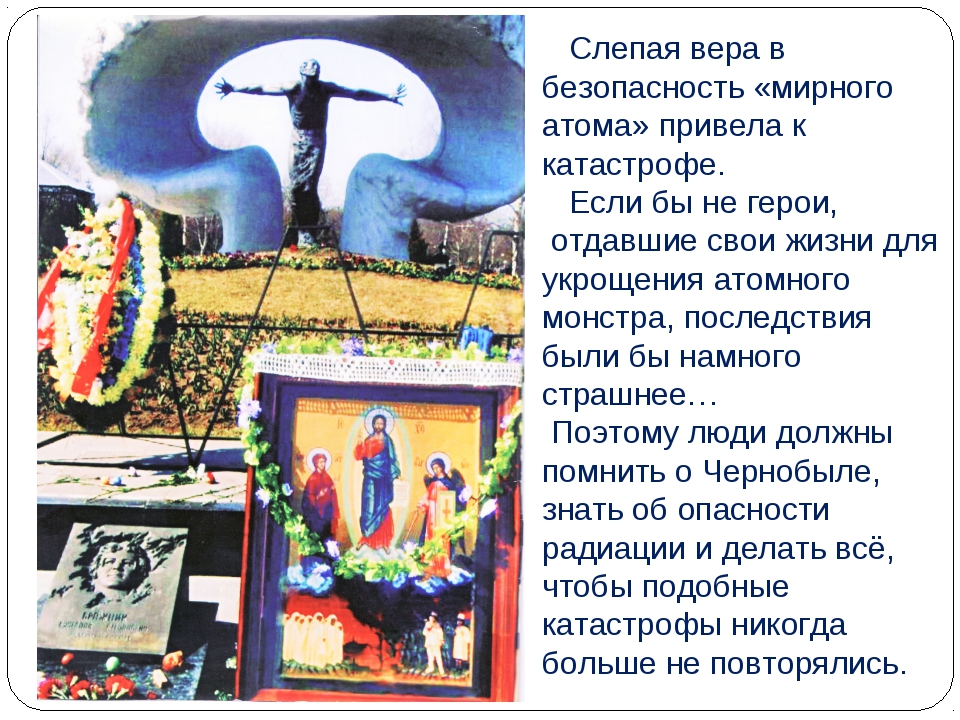 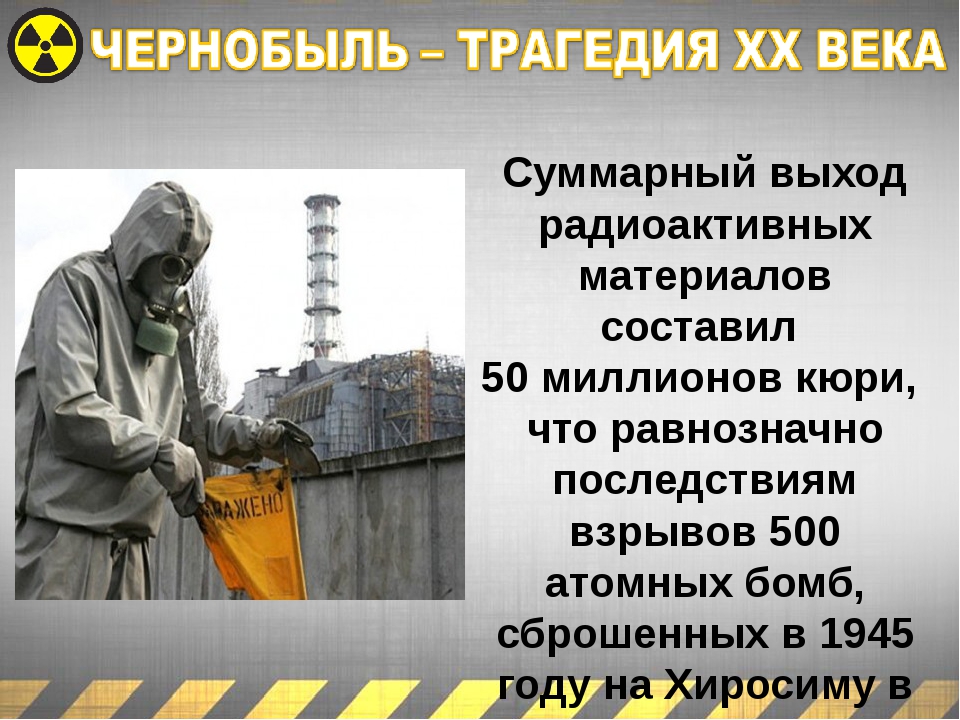 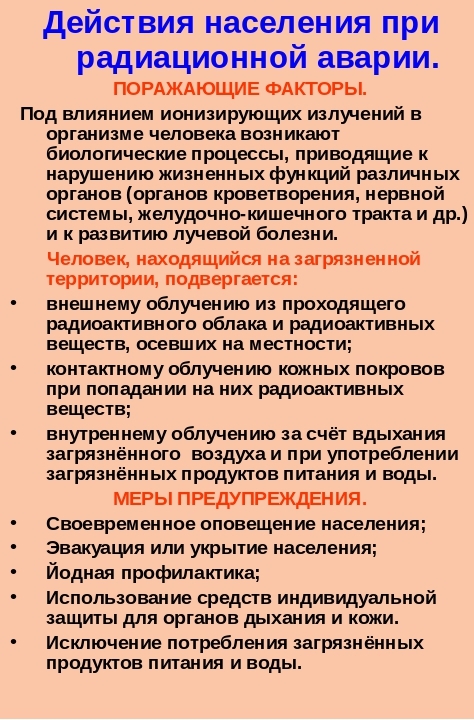 